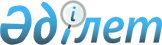 Қалалық мәслихаттың 2017 жылғы 21 желтоқсандағы № 184 "2018-2020 жылдарға арналған Атырау қаласына қарасты ауылдық округтер бюджеті туралы" шешіміне өзгерістер енгізу туралыАтырау облысы Атырау қалалық мәслихатының 2018 жылғы 6 желтоқсандағы № 292 шешімі. Атырау облысының Әділет департаментінде 2018 жылғы 14 желтоқсанда № 4294 болып тіркелді
      Қазақстан Республикасының 2008 жылғы 4 желтоқсандағы Бюджет кодексінің 109-1 бабына, "Қазақстан Республикасындағы жергілікті мемлекеттік басқару және өзін-өзі басқару туралы" Қазақстан Республикасының 2001 жылғы 23 қаңтардағы Заңының 6 бабына сәйкес және қала әкімдігінің 2018-2020 жылдарға арналған Атырау қаласына қарасты ауылдық округтердің бюджетін нақтылау туралы ұсынысын қарап, Атырау қаласының Мәслихаты ШЕШІМ ҚАБЫЛДАДЫ:
      1. Қалалық мәслихаттың 2017 жылғы 21 желтоқсандағы № 184 "2018-2020 жылдарға арналған Атырау қаласына қарасты ауылдық округтер бюджеті туралы" (нормативтік құқықтық актілердің мемлекеттік тіркеу тізілімінде № 4040 тіркелген, 2018 жылғы 23 қаңтарда Қазақстан Республикасы нормативтік құқықтық актілерінің эталондық бақылау банкінде жарияланған) шешіміне келесі өзгерістер енгізілсін: 
      1 тармақтың: 
      1) тармақшасында:
      "74 238" деген сандар "55 832" деген сандармен ауыстырылсын;
      "9 543" деген сандар "9 565" деген сандармен ауыстырылсын;
      "20 020" деген сандар "19 998" деген сандармен ауыстырылсын;
      "44 675" деген сандар "26 269" деген санмен ауыстырылсын;
      2) тармақшасында:
      "74 238" деген сандар "55 832" деген сандармен ауыстырылсын;
      2 тармақтың: 
      1) тармақшасында:
      "56 936" деген сандар "45 528" деген сандармен ауыстырылсын;
      "6 380" деген сандар "6 557" деген сандармен ауыстырылсын;
      "10 114" деген сандар "9 937" деген сандармен ауыстырылсын;
      "40 442" деген сандар "29 034" деген сандармен ауыстырылсын;
      2) тармақшасында:
      "56 936" деген сандар "45 528" деген сандармен ауыстырылсын;
      4 тармақтың: 
      1) тармақшасында:
      "29 434" деген сандар "26 880" деген сандармен ауыстырылсын;
      "5 933" деген сандар "3 433" деген сандармен ауыстырылсын;
      "8 485" деген сандар "8 431" деген сандармен ауыстырылсын;
      2) тармақшасында:
      "29 434" деген сандар "26 880" деген сандармен ауыстырылсын;
      5 тармақтың: 
      1) тармақшасында:
      "168 881" деген сандар "81 171" деген сандармен ауыстырылсын;
      "52 185" деген сандар "10 786" деген сандармен ауыстырылсын;
      "116 696" деген сандар "70 385" деген сандармен ауыстырылсын;
      2) тармақшасында:
      "168 881" деген сандар "81 171" деген сандармен ауыстырылсын;
      7 тармақтың: 
      1) тармақшасында:
      "38 915" деген сандар "37 317" деген сандармен ауыстырылсын;
      "8 500" деген сандар "7 140" деген сандармен ауыстырылсын;
      "23 348" деген сандар "23 110" деген сандармен ауыстырылсын;
      2) тармақшасында:
      "38 915" деген сандар "37 317" деген сандармен ауыстырылсын;
      8 тармақтың: 
      1) тармақшасында:
      "24 310" деген сандар "20 550" деген сандармен ауыстырылсын;
      "7 061" деген сандар "3 355" деген сандармен ауыстырылсын;
      "16 738" деген сандар "16 684" деген сандармен ауыстырылсын;
      2) тармақшасында:
      "24 310" деген сандар "20 550" деген сандармен ауыстырылсын;
      9 тармақтың: 
      1) тармақшасында:
      "34 760" деген сандар "28 380" деген сандармен ауыстырылсын;
      "19 000" деген сандар "20 095" деген сандармен ауыстырылсын;
      "8 366" деген сандар "8 185" деген сандармен ауыстырылсын;
      "7 394" деген сандар "100" деген сандармен ауыстырылсын;
      2) тармақшасында:
      "34 760" деген сандар "28 380" деген сандармен ауыстырылсын.
      2. Көрсетілген шешімнің 1, 4, 10, 13, 19, 22, 25 қосымшалары осы шешімнің 1, 2, 3, 4, 5, 6, 7 қосымшаларына сәйкес жаңа редакцияда мазмұндалсын.
      3. Осы шешімнің орындалуын бақылау экономика, бюджет және аграрлық даму мәселелері жөніндегі тұрақты комиссиясына жүктелсін (А. Семгалиев).
      4. Осы шешім 2018 жылғы 1 қаңтардан бастап қолданысқа енгізіледі. 2018 жылға арналған Ақсай ауылдық округінің бюджеті 2018 жылға арналған Атырау ауылдық округінің бюджеті 2018 жылға арналған Дамбы ауылдық округінің бюджеті 2018 жылға арналған Геолог ауылдық округінің бюджеті 2018 жылға арналған Еркінқала ауылдық округінің бюджеті 2018 жылға арналған Кеңөзек ауылдық округінің бюджеті 2018 жылға арналған Қайыршақты ауылдық округінің бюджеті
					© 2012. Қазақстан Республикасы Әділет министрлігінің «Қазақстан Республикасының Заңнама және құқықтық ақпарат институты» ШЖҚ РМК
				
      ХХХ сессия төрағасы

Р. Гилажев

      Мәслихат хатшысы

Р. Джанглишов
Атырау қаласы Мәслихатының 2018 жылғы 6 желтоқсандағы № 292 шешіміне 1 қосымшаАтырау қаласы Мәслихатының 2017 жылғы 21 желтоқсандағы № 184 шешіміне 1 қосымша
Санаты
Санаты
Санаты
Санаты
Сомасы, мың теңге
Сыныбы
Сыныбы
Сыныбы
Сомасы, мың теңге
Кіші сыныбы 
Кіші сыныбы 
Сомасы, мың теңге
Атауы
Сомасы, мың теңге
1
2
3
4
5
I.Кірістер
55 832
1
Салықтық түсімдер
9 565
01
Табыс салығы
55
2
Жеке табыс салығы
55
04
Меншiкке салынатын салықтар
9 503
1
Мүлiкке салынатын салықтар
4 498
3
Жер салығы
1 263
4
Көлiк құралдарына салынатын салық
3 742
05
Тауарларға, жұмыстарға және қызметтерге салынатын iшкi салықтар 
7
4
Кәсiпкерлiк және кәсiби қызметтi жүргiзгенi үшiн алынатын алымдар
7
2
Салықтық емес түсiмдер
19 998
01
Мемлекеттік меншіктен түсетін кірістер
231
5
Мемлекет меншігіндегі мүлікті жалға беруден түсетін кірістер
231
06
Басқа да салықтық емес түсiмдер 
19 767
1
Басқа да салықтық емес түсiмдер 
19 767
4
Трансферттердің түсімдері
26 269
02
Мемлекеттiк басқарудың жоғары тұрған органдарынан түсетiн трансферттер
26 269
3
Аудандардың (облыстық маңызы бар қаланың) бюджетінен трансферттер
26 269
Функционалдық топ
Функционалдық топ
Функционалдық топ
Функционалдық топ
Функционалдық топ
Сомасы, мың теңге
Кіші функционалдық топ
Кіші функционалдық топ
Кіші функционалдық топ
Кіші функционалдық топ
Сомасы, мың теңге
Әкімші
Әкімші
Әкімші
Сомасы, мың теңге
Бағдарлама
Бағдарлама
Сомасы, мың теңге
Атауы
Сомасы, мың теңге
1
2
3
4
5
6
ІІ. ШЫҒЫНДАР
55 832
01
Жалпы сипаттағы мемлекеттiк қызметтер 
19 789
1
Мемлекеттiк басқарудың жалпы функцияларын орындайтын өкiлдi, атқарушы және басқа органдар
19 789
124
Аудандық маңызы бар қала, ауыл, кент, ауылдық округ әкімінің аппараты
19 789
001
Аудандық маңызы бар қала, ауыл, кент, ауылдық округ әкімінің қызметін қамтамасыз ету жөніндегі қызметтер
19 569
022
Мемлекеттік органның күрделі шығыстары
220
07
Тұрғын үй-коммуналдық шаруашылық
36 043
3
Елді-мекендерді көркейту
36 043
124
Аудандық маңызы бар қала, ауыл, кент, ауылдық округ әкімінің аппараты
36 043
011
Елді мекендерді абаттандыру мен көгалдандыру
36 043Атырау қаласы Мәслихатының 2018 жылғы 6 желтоқсандағы № 292 шешіміне 2 қосымшаАтырау қаласы Мәслихатының 2017 жылғы 21 желтоқсандағы № 184 шешіміне 4 қосымша
Санаты
Санаты
Санаты
Санаты
Сомасы, мың теңге
Сыныбы
Сыныбы
Сыныбы
Сомасы, мың теңге
Кіші сыныбы 
Кіші сыныбы 
Сомасы, мың теңге
Атауы
Сомасы, мың теңге
1
2
3
4
5
I.Кірістер
45 528
1
Салықтық түсімдер
6 557
01
Табыс салығы
931
2
Жеке табыс салығы
931
04
Меншiкке салынатын салықтар
5 626
1
Мүлiкке салынатын салықтар
2 151
3
Жер салығы
2 119
4
Көлiк құралдарына салынатын салық
1 356
2
Салықтық емес түсiмдер
9 937
06
Басқа да салықтық емес түсiмдер 
9 937
1
Басқа да салықтық емес түсiмдер 
9 937
4
Трансферттердің түсімдері
29 034
02
Мемлекеттiк басқарудың жоғары тұрған органдарынан түсетiн трансферттер
29 034
3
Аудандардың (облыстық маңызы бар қаланың) бюджетінен трансферттер
29 034
Функционалдық топ
Функционалдық топ
Функционалдық топ
Функционалдық топ
Функционалдық топ
Сомасы, мың теңге
Кіші функционалдық топ
Кіші функционалдық топ
Кіші функционалдық топ
Кіші функционалдық топ
Сомасы, мың теңге
Әкімші
Әкімші
Әкімші
Сомасы, мың теңге
Бағдарлама
Бағдарлама
Сомасы, мың теңге
Атауы
Сомасы, мың теңге
1
2
3
4
5
6
ІІ. ШЫҒЫНДАР
45 528
01
Жалпы сипаттағы мемлекеттiк қызметтер 
25 605
1
Мемлекеттiк басқарудың жалпы функцияларын орындайтын өкiлдi, атқарушы және басқа органдар
25 605
124
Аудандық маңызы бар қала, ауыл, кент, ауылдық округ әкімінің аппараты
25 605
001
Аудандық маңызы бар қала, ауыл, кент, ауылдық округ әкімінің қызметін қамтамасыз ету жөніндегі қызметтер
25 156
022
Мемлекеттік органның күрделі шығыстары
449
07
Тұрғын үй-коммуналдық шаруашылық
18 958
3
Елді-мекендерді көркейту
18 958
124
Аудандық маңызы бар қала, ауыл, кент, ауылдық округ әкімінің аппараты
18 958
009
Елді мекендердің санитариясын қамтамасыз ету
5 301
011
Елді мекендерді абаттандыру мен көгалдандыру
13 657
13
Басқалар
965
09
Басқалар
965
124
Аудандық маңызы бар қала, ауыл, кент, ауылдық округ әкімінің аппараты
965
040
Өңірлерді дамытудың 2020 жылға дейінгі бағдарламасы шеңберінде өңірлерді экономикалық дамытуға жәрдемдесу бойынша шараларды іске асыруға ауылдық елді мекендерді жайластыруды шешуге арналған іс-шараларды іске асыру
965Атырау қаласы Мәслихатының 2018 жылғы 6 желтоқсандағы № 292 шешіміне 3 қосымшаАтырау қаласы Мәслихатының 2017 жылғы 21 желтоқсандағы № 184 шешіміне 10 қосымша
Санаты
Санаты
Санаты
Санаты
Сомасы, мың теңге
Сыныбы
Сыныбы
Сыныбы
Сомасы, мың теңге
Кіші сыныбы 
Кіші сыныбы 
Сомасы, мың теңге
Атауы
Сомасы, мың теңге
1
2
3
4
5
I.Кірістер
26 880
1
Салықтық түсімдер
3 433
01
Табыс салығы
50
2
Жеке табыс салығы
50
04
Меншiкке салынатын салықтар
3 383
1
Мүлiкке салынатын салықтар
1 261
3
Жер салығы
763
4
Көлiк құралдарына салынатын салық
1 359
2
Салықтық емес түсiмдер
8 431
06
Басқа да салықтық емес түсiмдер 
8 431
1
Басқа да салықтық емес түсiмдер 
8 431
4
Трансферттердің түсімдері
15 016
02
Мемлекеттiк басқарудың жоғары тұрған органдарынан түсетiн трансферттер
15 016
3
Аудандардың (облыстық маңызы бар қаланың) бюджетінен трансферттер
15 016
Функционалдық топ
Функционалдық топ
Функционалдық топ
Функционалдық топ
Функционалдық топ
Сомасы, мың теңге
Кіші функционалдық топ
Кіші функционалдық топ
Кіші функционалдық топ
Кіші функционалдық топ
Сомасы, мың теңге
Әкімші
Әкімші
Әкімші
Сомасы, мың теңге
Бағдарлама
Бағдарлама
Сомасы, мың теңге
Атауы
Сомасы, мың теңге
1
2
3
4
5
6
ІІ. ШЫҒЫНДАР
26 880
01
Жалпы сипаттағы мемлекеттiк қызметтер 
24 906
1
Мемлекеттiк басқарудың жалпы функцияларын орындайтын өкiлдi, атқарушы және басқа органдар
24 906
124
Аудандық маңызы бар қала, ауыл, кент, ауылдық округ әкімінің аппараты
24 906
001
Аудандық маңызы бар қала, ауыл, кент, ауылдық округ әкімінің қызметін қамтамасыз ету жөніндегі қызметтер
24 686
022
Мемлекеттік органның күрделі шығыстары
220
07
Тұрғын үй-коммуналдық шаруашылық
1 974
2
Коммуналдық шаруашылық 
1 974
124
Аудандық маңызы бар қала, ауыл, кент, ауылдық округ әкімінің аппараты
1 974
014
Елді мекендерді сумен жабдықтауды ұйымдастыру
1 974Атырау қаласы Мәслихатының 2018 жылғы 6 желтоқсандағы № 292 шешіміне 4 қосымшаАтырау қаласы Мәслихатының 2017 жылғы 21 желтоқсандағы № 184 шешіміне 13 қосымша
Санаты
Санаты
Санаты
Санаты
Сомасы, мың теңге
Сыныбы
Сыныбы
Сыныбы
Сомасы, мың теңге
Кіші сыныбы 
Кіші сыныбы 
Сомасы, мың теңге
Атауы
Сомасы, мың теңге
1
2
3
4
5
I.Кірістер
81 171
1
Салықтық түсімдер
10 786
01
Табыс салығы
1 030
2
Жеке табыс салығы
1 030
04
Меншiкке салынатын салықтар
9 703
1
Мүлiкке салынатын салықтар
1 666
3
Жер салығы
3 650
4
Көлiк құралдарына салынатын салық
4 387
05
Тауарларға, жұмыстарға және қызметтерге салынатын iшкi салықтар 
53
4
Кәсiпкерлiк және кәсiби қызметтi жүргiзгенi үшiн алынатын алымдар
53
2
Салықтық емес түсiмдер
70 385
01
Мемлекеттік меншіктен түсетін кірістер
588
5
Мемлекет меншігіндегі мүлікті жалға беруден түсетін кірістер
588
02
Мемлекеттік бюджеттен қаржыландырылатын мемлекеттік мекемелердің тауарларды (жұмыстарды, қызметтерді) өткізуінен түсетін түсімдер 
43
1
Мемлекеттік бюджеттен қаржыландырылатын мемлекеттік мекемелердің тауарларды (жұмыстарды, қызметтерді) өткізуінен түсетін түсімдер 
43
06
Басқа да салықтық емес түсiмдер 
69 754
1
Басқа да салықтық емес түсiмдер 
69 754
Функционалдық топ
Функционалдық топ
Функционалдық топ
Функционалдық топ
Функционалдық топ
Сомасы, мың теңге
Кіші функционалдық топ
Кіші функционалдық топ
Кіші функционалдық топ
Кіші функционалдық топ
Сомасы, мың теңге
Әкімші
Әкімші
Әкімші
Сомасы, мың теңге
Бағдарлама
Бағдарлама
Сомасы, мың теңге
Атауы
Сомасы, мың теңге
1
2
3
4
5
6
ІІ. ШЫҒЫНДАР
81 171
01
Жалпы сипаттағы мемлекеттiк қызметтер 
34 853
1
Мемлекеттiк басқарудың жалпы функцияларын орындайтын өкiлдi, атқарушы және басқа органдар
34 853
124
Аудандық маңызы бар қала, ауыл, кент, ауылдық округ әкімінің аппараты
34 853
001
Аудандық маңызы бар қала, ауыл, кент, ауылдық округ әкімінің қызметін қамтамасыз ету жөніндегі қызметтер
34 351
022
Мемлекеттік органның күрделі шығыстары
502
07
Тұрғын үй-коммуналдық шаруашылық
46 318
3
Елді-мекендерді көркейту
46 318
124
Аудандық маңызы бар қала, ауыл, кент, ауылдық округ әкімінің аппараты
46 318
009
Елді мекендердің санитариясын қамтамасыз ету
134
011
Елді мекендерді абаттандыру мен көгалдандыру
46 184Атырау қаласы Мәслихатының 2018 жылғы 6 желтоқсандағы № 292 шешіміне 5 қосымшаАтырау қаласы Мәслихатының 2017 жылғы 21 желтоқсандағы № 184 шешіміне 19 қосымша
Санаты
Санаты
Санаты
Санаты
Сомасы, мың теңге
Сыныбы
Сыныбы
Сыныбы
Сомасы, мың теңге
Кіші сыныбы 
Кіші сыныбы 
Сомасы, мың теңге
Атауы
Сомасы, мың теңге
1
2
3
4
5
I.Кірістер
37 317
1
Салықтық түсімдер
7 140
01
Табыс салығы
30
2
Жеке табыс салығы
30
04
Меншiкке салынатын салықтар
7 110
1
Мүлiкке салынатын салықтар
2 652
3
Жер салығы
2 003
4
Көлiк құралдарына салынатын салық
2 455
2
Салықтық емес түсiмдер
23 110
06
Басқа да салықтық емес түсiмдер 
23 110
1
Басқа да салықтық емес түсiмдер 
23 110
4
Трансферттердің түсімдері
7 067
02
Мемлекеттiк басқарудың жоғары тұрған органдарынан түсетiн трансферттер
7 067
3
Аудандардың (облыстық маңызы бар қаланың) бюджетінен трансферттер
7 067
Функционалдық топ
Функционалдық топ
Функционалдық топ
Функционалдық топ
Функционалдық топ
Сомасы, мың теңге
Кіші функционалдық топ
Кіші функционалдық топ
Кіші функционалдық топ
Кіші функционалдық топ
Сомасы, мың теңге
Әкімші
Әкімші
Әкімші
Сомасы, мың теңге
Бағдарлама
Бағдарлама
Сомасы, мың теңге
Атауы
Сомасы, мың теңге
1
2
3
4
5
6
ІІ. ШЫҒЫНДАР
37 317
01
Жалпы сипаттағы мемлекеттiк қызметтер 
23 750
1
Мемлекеттiк басқарудың жалпы функцияларын орындайтын өкiлдi, атқарушы және басқа органдар
23 750
124
Аудандық маңызы бар қала, ауыл, кент, ауылдық округ әкімінің аппараты
23 750
001
Аудандық маңызы бар қала, ауыл, кент, ауылдық округ әкімінің қызметін қамтамасыз ету жөніндегі қызметтер
23 530
022
Мемлекеттік органның күрделі шығыстары
220
07
Тұрғын үй-коммуналдық шаруашылық
13 567
3
Елді-мекендерді көркейту
13 567
124
Аудандық маңызы бар қала, ауыл, кент, ауылдық округ әкімінің аппараты
13 567
009
Елді мекендердің санитариясын қамтамасыз ету
1 302
011
Елді мекендерді абаттандыру мен көгалдандыру
12 265Атырау қаласы Мәслихатының 2018 жылғы 6 желтоқсандағы № 292 шешіміне 6 қосымшаАтырау қаласы Мәслихатының 2017 жылғы 21 желтоқсандағы № 184 шешіміне 22 қосымша
Санаты
Санаты
Санаты
Санаты
Сомасы, мың теңге
Сыныбы
Сыныбы
Сыныбы
Сомасы, мың теңге
Кіші сыныбы 
Кіші сыныбы 
Сомасы, мың теңге
Атауы
Сомасы, мың теңге
1
2
3
4
5
I.Кірістер
20 550
1
Салықтық түсімдер
3 355
01
Табыс салығы
30
2
Жеке табыс салығы
30
04
Меншiкке салынатын салықтар
3 325
1
Мүлiкке салынатын салықтар
1 475
3
Жер салығы
850
4
Көлiк құралдарына салынатын салық
1 000
2
Салықтық емес түсiмдер
16 684
06
Басқа да салықтық емес түсiмдер 
16 684
1
Басқа да салықтық емес түсiмдер 
16 684
4
Трансферттердің түсімдері
511
02
Мемлекеттiк басқарудың жоғары тұрған органдарынан түсетiн трансферттер
511
3
Аудандардың (облыстық маңызы бар қаланың) бюджетінен трансферттер
511
Функционалдық топ
Функционалдық топ
Функционалдық топ
Функционалдық топ
Функционалдық топ
Сомасы, мың теңге
Кіші функционалдық топ
Кіші функционалдық топ
Кіші функционалдық топ
Кіші функционалдық топ
Сомасы, мың теңге
Әкімші
Әкімші
Әкімші
Сомасы, мың теңге
Бағдарлама
Бағдарлама
Сомасы, мың теңге
Атауы
Сомасы, мың теңге
1
2
3
4
5
6
ІІ. ШЫҒЫНДАР
20 550
01
Жалпы сипаттағы мемлекеттiк қызметтер 
19 659
1
Мемлекеттiк басқарудың жалпы функцияларын орындайтын өкiлдi, атқарушы және басқа органдар
19 659
124
Аудандық маңызы бар қала, ауыл, кент, ауылдық округ әкімінің аппараты
19 659
001
Аудандық маңызы бар қала, ауыл, кент, ауылдық округ әкімінің қызметін қамтамасыз ету жөніндегі қызметтер
19 381
022
Мемлекеттік органның күрделі шығыстары
278
07
Тұрғын үй-коммуналдық шаруашылық
891
3
Елді-мекендерді көркейту
891
124
Аудандық маңызы бар қала, ауыл, кент, ауылдық округ әкімінің аппараты
891
009
Елді мекендердің санитариясын қамтамасыз ету
492
011
Елді мекендерді абаттандыру мен көгалдандыру
399Атырау қалалық Мәслихатының 2018 жылғы 6 желтоқсандағы № 292 шешіміне 7 қосымшаАтырау қаласы Мәслихатының 2017 жылғы 21 желтоқсандағы № 184 шешіміне 25 қосымша
Санаты
Санаты
Санаты
Санаты
Сомасы, мың теңге
Сыныбы
Сыныбы
Сыныбы
Сомасы, мың теңге
Кіші сыныбы 
Кіші сыныбы 
Сомасы, мың теңге
Атауы
Сомасы, мың теңге
1
2
3
4
5
I.Кірістер
28 380
1
Салықтық түсімдер
20 095
01
Табыс салығы
1 782
2
Жеке табыс салығы
1 782
04
Меншiкке салынатын салықтар
18 170
1
Мүлiкке салынатын салықтар
9 345
3
Жер салығы
2 945
4
Көлiк құралдарына салынатын салық
5 880
05
Тауарларға, жұмыстарға және қызметтерге салынатын iшкi салықтар 
143
4
Кәсiпкерлiк және кәсiби қызметтi жүргiзгенi үшiн алынатын алымдар
143
2
Салықтық емес түсiмдер
8 185
06
Басқа да салықтық емес түсiмдер 
8 185
1
Басқа да салықтық емес түсiмдер 
8 185
4
Трансферттердің түсімдері
100
02
Мемлекеттiк басқарудың жоғары тұрған органдарынан түсетiн трансферттер
100
3
Аудандардың (облыстық маңызы бар қаланың) бюджетінен трансферттер
100
Функционалдық топ
Функционалдық топ
Функционалдық топ
Функционалдық топ
Функционалдық топ
Сомасы, мың теңге
Кіші функционалдық топ
Кіші функционалдық топ
Кіші функционалдық топ
Кіші функционалдық топ
Сомасы, мың теңге
Әкімші
Әкімші
Әкімші
Сомасы, мың теңге
Бағдарлама
Бағдарлама
Сомасы, мың теңге
Атауы
Сомасы, мың теңге
1
2
3
4
5
6
ІІ. ШЫҒЫНДАР
28 380
01
Жалпы сипаттағы мемлекеттiк қызметтер 
23 450
1
Мемлекеттiк басқарудың жалпы функцияларын орындайтын өкiлдi, атқарушы және басқа органдар
23 450
124
Аудандық маңызы бар қала, ауыл, кент, ауылдық округ әкімінің аппараты
23 450
001
Аудандық маңызы бар қала, ауыл, кент, ауылдық округ әкімінің қызметін қамтамасыз ету жөніндегі қызметтер
23 230
022
Мемлекеттік органның күрделі шығыстары
220
07
Тұрғын үй-коммуналдық шаруашылық
4 930
3
Елді-мекендерді көркейту
4 930
124
Аудандық маңызы бар қала, ауыл, кент, ауылдық округ әкімінің аппараты
4 930
011
Елді мекендерді абаттандыру мен көгалдандыру
4 930